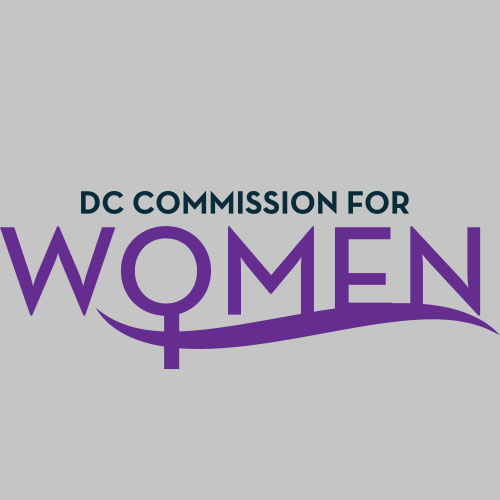 DC Commission for WomenTime: 6:45-8pmDate: Tuesday, November 1, 2016Location: Wilson Building, Room 527Call meeting to order: The meeting was called to order at 6:52pmRoll Call: Commissioners in attendance. A quorum was met to conduct the meeting.MOWPI Staff: Shana Armstrong, Krishna Ghodiwala, and Director Kimberly Bassett.Approval of Previous Minutes: Minutes were circulated and accepted from the previous meeting in October.Correspondence: No correspondence to review.Unfinished Business: BYLAWSNew BusinessCHAIRWOMAN’s REPORTChair Rudd requested MOWPI to repost Committee Co-Chair information, and have everyone to sign up for committees again to ensure all are accounted for on the list.The committee for the Women’s Policy Conference set for October 2017 includes the following Commissioners: Rudd, Bishop, Brockington, McDuffie, Greene, Habershaw, and Fenton.Annual Report: Please send any specific information for events and items that need to be highlighted to Commissioner Rudd no later than December 14th.COMMITTEE  REPORTS:Girls Conference Committee (Comm. Endrea Frazier, Chair) The Girls Conference Committee met and Commissioner Frazier sent a written report to MOWPI. The event is proposed to occur on a Saturday in March from 10am -3pm. The theme is focused on having a positive online presence with a target age of 13-18 year old girls. Committee is working with MOWPI to consider how many attendants we want to participate; venue will be determined based on number of participants. In the upcoming weeks, committee is taking suggestions for keynote and guest speakers for the interactive sessions. Need to identify partners for the Committee-  Commissioner Bussey has other groups to suggest for partnership opportunities.Committee also suggested having a special session for parents coaching them on how to engage their daughters regarding their usage of social media. DIRECTOR’S REPORTOctober was Domestic Violence (DV) Awareness Month and we were able to get 38 agencies to participate in a successful social media campaign. The DC Department of Forensic Sciences had a food truck to honor those employees who wore purple. MOWPI collaborated with DC Coalition Against Domestic Violence to give a DV workshop in Ward 5, which has one of the highest reported rates of Domestic Violence in the District. Over the next couple of months, MOWPI will focus on planning the Girls Conference and setting up a calendar with AAUW for 2017 Salary Negotiation classes.The Women of Excellence Awards program is awaiting approval from the Mayor regarding women to highlight and plans to move forward.ANNOUCEMENTSMOWPI Holiday event is to be held on Dec. 7th and hosted by Commissioner Monash.Motion to Adjourn: The meeting adjourned at 7:41pm. Next meeting is on Tuesday, Jan. 10, 2017 at 6:30pm via Conference Call